Resource Sharing User Group Meeting AgendaWednesday, December 27th, 2023Chair: Joan MillerUpdatesNovember Release NotesBorrowing letter blank – Fixed 12/4/2023Resource sharing task list facet issues – Any comments/concerns?Library UpdatesUpcoming year scheduleNew invites for the 2024 meetings sent out, please reach out if you were not included on the listserv invitationUser Group Election ResultsShannon Hofer, incoming chair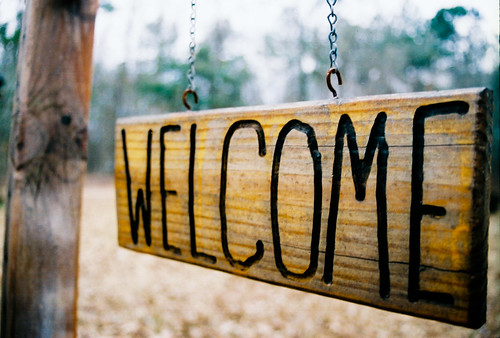 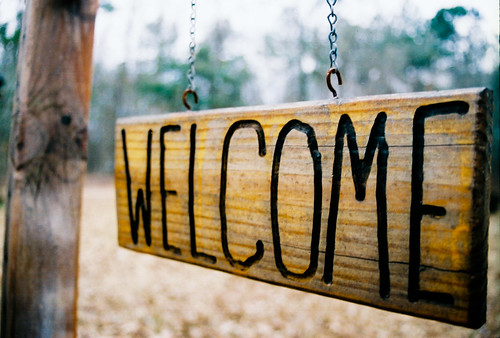 Joan Miller, outgoing chair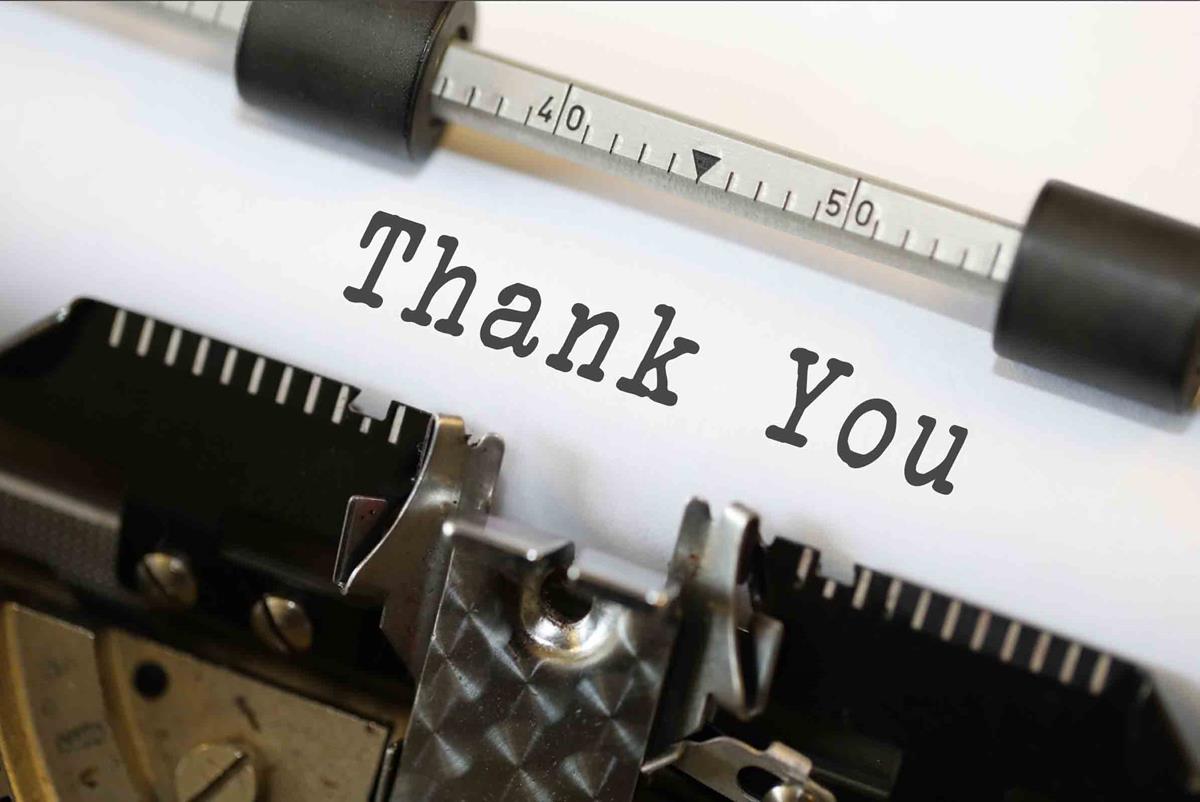 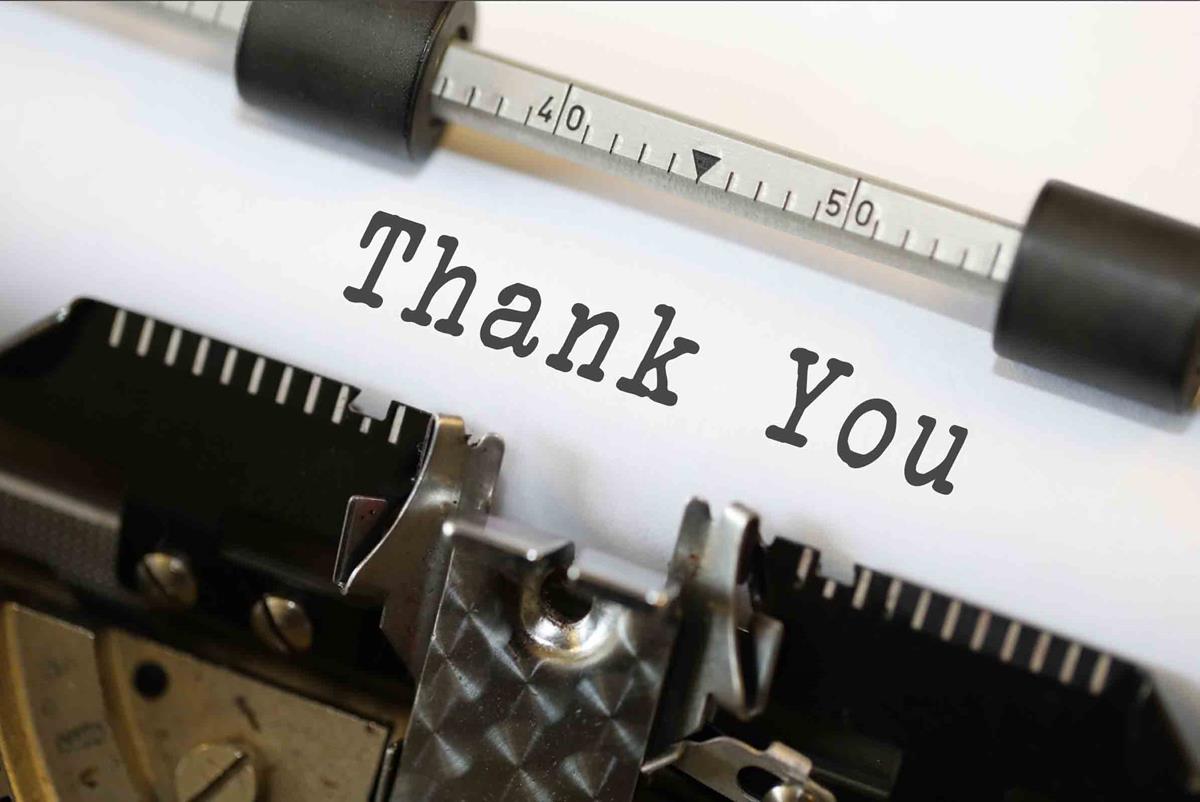 Anything else you would like to discuss or address?Emails/messages transition to tickets for upcoming leaveNext meeting is scheduled for Wednesday, February 28th, 2024 at 9am CST